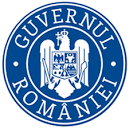 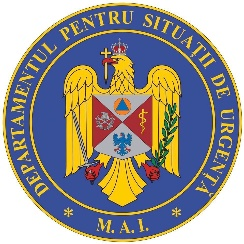 BULETIN DE PRESĂ  25ianuarie 2022, ora 13.00În ultimele 24 de ore au fost înregistrate 19.685de cazuri noi de persoane infectate cu SARS – CoV – 2 (COVID – 19), cu 7.603mai mult decât în ziua anterioară. 1.740 dintre cazurile noi din 24 de oresunt ale unor pacienți reinfectați, testați pozitiv la o perioadă mai mare de 180 de zile după prima infectare.Evoluția cazurilor noi pozitive din ultimele 7 zile o găsiți în graficul de mai jos.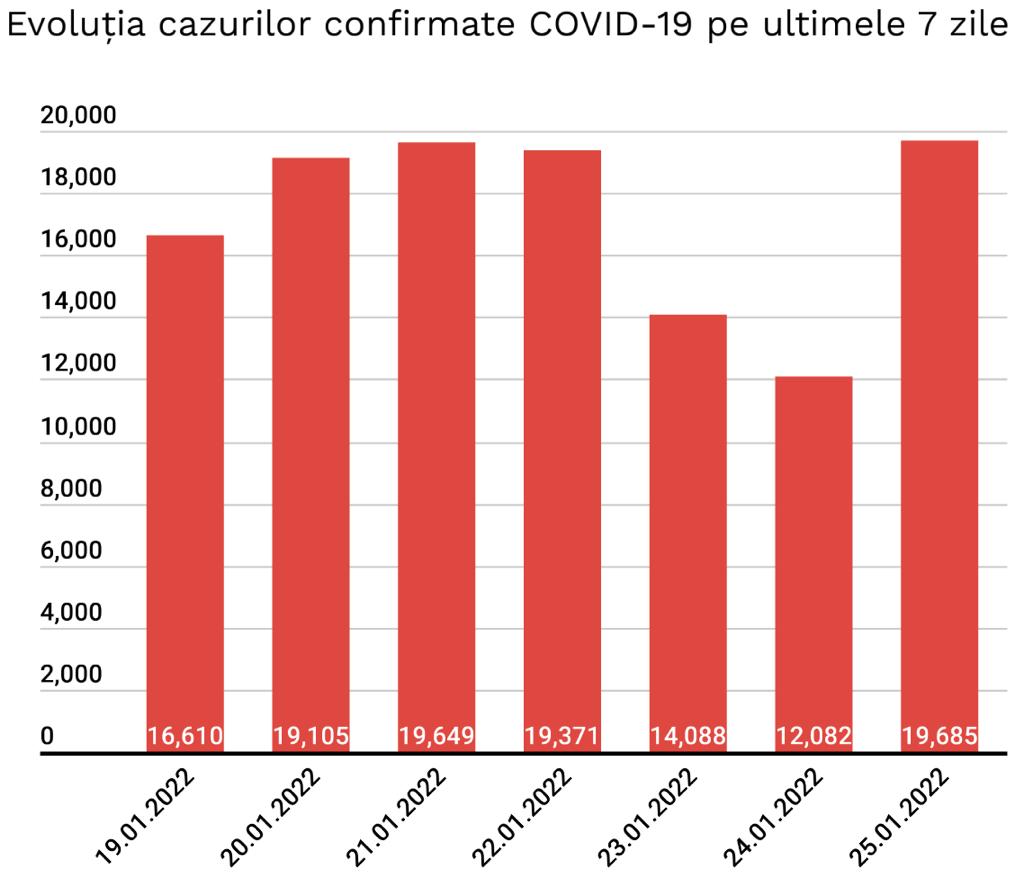 Distribuția pe județe a cazurilor per total și a celor noi o regăsiți în tabelul de mai jos. *Referitor la „cazurile noi nealocate pe județe”, facem precizarea că numărul acestora este determinat de modificările aduse platformei electronice prin care sunt raportate și centralizate rezultatele testelor pentru noul coronavirus. Astfel, conform noii metodologii, centrele de testare introduc în mod direct rezultatele testelor realizate, urmând ca de la nivelul Direcțiilor de Sănătate Publică să fie realizată ancheta epidemiologică și atribuite cazurile pozitive județului/localității de care aparțin persoanele infectate.**În ceea ce privește cazurile din străinătate, acestea sunt cazuri ale unor cetățeni care au venit în România fiind infectați în alte țări. Aceste cazuri au fost cuprinse în totalul cazurilor noi nealocate pe județe. Coeficientul infectărilor cumulate la 14 zile, raportate la 1.000 de locuitori este calculat de către Direcțiile de Sănătate Publică, la nivelul Municipiului București și al județelor. Mai jos aveți graficul realizat în baza raportărilor primite de CNCCI de la Direcțiile de Sănătate Publică: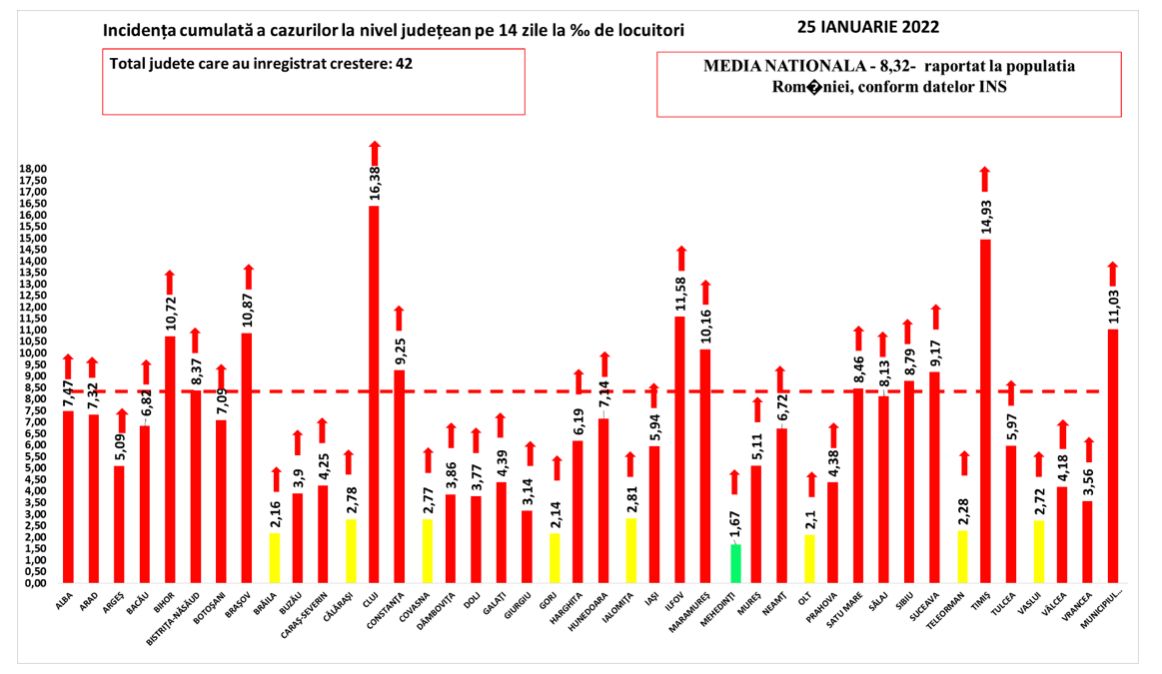 În total, până astăzi, 25ianuarie, pe teritoriul României au fost înregistrate 2.048.896 de cazuri de infectare cu noul coronavirus (COVID – 19), dintre care 33.637sunt ale unor pacienți reinfectați, testați pozitiv la o perioadă mai mare de 180 de zile după prima infectare. 1.827.324 de pacienți au fost declarați vindecați.Distinct de cazurile nou confirmate, în urma retestării pacienților care erau deja pozitivi,1.336 depersoane au fost reconfirmate pozitiv. Distribuția pe județe a acestor cazuri o regăsiți în tabelul de mai jos. Până astăzi, 59.632 depersoane diagnosticate cu infecție cu SARS – CoV – 2 au decedat.În intervalul 24.01.2022 (10:00) – 25.01.2022 (10:00) au fost raportate de către INSP 44 dedecese(27bărbați și17femei),ale unor pacienți infectați cu noul coronavirus, internați în spitalele dinAlba, Arad,Bacău, Bihor,Brăila, Brașov, Cluj,Mehedinți,Olt, Prahova, Satu Mare, Sibiu, Suceava,Teleorman, Timiș,Vaslui și Vâlcea.Dintre cele 44 dedecese, 2 au fost înregistrate la categoria de vârstă 40-49 ani, 4la categoria de vârstă 50-59 ani, 7 la categoria de vârstă 60-69 ani, 17 la categoria de vârstă 70-79 aniși 14 la categoria de vârstă peste 80 ani.43 dintre decesele înregistrate sunt ale unor pacienți care au prezentat comorbidități, iar un pacient decedat nu a prezentat comorbidități.Din totalul de44 de pacienți decedați, 34 aufost nevaccinați și 10 vaccinați. Pacienții vaccinați aveau vârsta cuprinsă între grupele de vârstă 40-49 ani și peste 80 ani. Toți pacienții vaccinați care au decedat prezentau comorbidități.Nu au fostraportatedecese anterioareintervalului de referință.În unitățile sanitare de profil, numărul de persoane internate în secții cu COVID-19 este de 7.094, cu 724mai mult decât în ziua anterioară.De asemenea,la ATIsunt internate650de persoane, cu 21mai mult decât în ziua anterioară. Dintre cei650depacienți internați la ATI,560sunt nevaccinați.Din totalul pacienților internați, 643sunt minori, 636fiind internați în secții, cu 23 mai mult decât în ziua anterioară și 7 la ATI, cu similar cuziua anterioară.Până la această dată, la nivel național, au fost prelucrate 11.615.645 deteste RT-PCR și6.974.300 deteste rapide antigenice. În ultimele 24 de ore au fost efectuate 20.524 deteste RT-PCR (10.828în baza definiției de caz și a protocolului medical și 9.696la cerere) și 41.539 deteste rapide antigenice. Pe teritoriul României, 123.695 de persoane confirmate cu infecție cu noul coronavirus sunt în izolare la domiciliu, iar 6.905persoane se află în izolare instituționalizată. De asemenea, 85.839 de persoane se află în carantină la domiciliu, iar în carantină instituționalizată se află 55 de persoane.În ultimele 24 de ore, au fost înregistrate7.801apeluri la numărul unic de urgență 112.Ca urmare a încălcării prevederilor Legii nr. 55/2020 privind unele măsuri pentru prevenirea și combaterea efectelor pandemiei de COVID-19, polițiștii și jandarmii au aplicat, în ziua de 24ianuarie, 1.519sancțiuni contravenționale, în valoare de277.900lei.Reamintim cetățenilor că Ministerul Afacerilor Interne a operaționalizat, începând cu data de 04.07.2020, o linie TELVERDE (0800800165) la care pot fi sesizate încălcări ale normelor de protecție sanitară.Apelurile sunt preluate de un dispecerat, în sistem integrat, și repartizate structurilor teritoriale pentru verificarea aspectelor sesizate.În ceea ce privește situația cetățenilor români aflați în alte state,23.863 de cetățeni români au fost confirmați ca fiind infectați cu SARS – CoV – 2 (coronavirus): 2.557 în Italia, 16.951 în Spania, 209 în Marea Britanie, 134 în Franța, 3.125 în Germania,  99 în Grecia, 49 în Danemarca, 37 în Ungaria, 28 în Olanda, 2 în Namibia,  12 în SUA, 11 în Suedia,  146 în Austria, 22 în Belgia, 6 în Japonia, 2 în Indonezia, 75 în Elveția, 5 în Turcia, 2 în Islanda, 2 în Belarus, 8 în Bulgaria,49 în Cipru, 8 în India, 5 în Ucraina, 14 în Emiratele Arabe Unite, 17 în Republica Moldova, 3 în Muntenegru, 218 în Irlanda, 5 în Singapore, 5 în Tunisia, 14 în Republica Coreea, 2 în Bosnia și Herțegovina, 2 în Serbia, 8 în Croația, 6 în Portugalia, 6 în Polonia, 2 în Georgia și câte unul în Argentina, Luxemburg, Malta, Brazilia, Kazakhstan, Republica Congo, Qatar, Vatican, Egipt, Pakistan, Iran, Slovenia, Federația Rusă, Finlanda,Kuweit, Nigeria și Mexic. De la începutul epidemiei de COVID-19 (coronavirus) și până la acest moment, 201 cetățeni români aflați în străinătate, 40 în Italia, 19 în Franța, 43 în Marea Britanie, 60 în Spania, 14 în Germania, 2 în Belgia, 3 în Suedia, 5 în Irlanda, 2 în Elveția, 3 în Austria, unul în SUA, unul în Brazilia, unul în Republica Congo, unul în Grecia, unul în Iran, unul în Polonia, unul în Bulgaria, unul în Nigeria, unul în Turcia și unul în Croația au decedat.Dintre cetățenii români confirmați cu infecție cu noul coronavirus, 798 au fost declarați vindecați: 677 în Germania, 90 în Grecia, 18 în Franța, 6 în Japonia, 2 în Indonezia, 2 în Namibia, unul în Luxemburg, unul în Tunisia și unul în Argentina.Notă: aceste date sunt obținute de misiunile diplomatice și oficiile consulare ale României în străinătate, fie de la autoritățile competente din statele de reședință, în măsura în care aceste date fac obiectul comunicării publice, fie în mod direct de la cetățenii români din străinătate.Le reamintim cetățenilor să ia în considerare doar informațiile verificate prin sursele oficiale și să apeleze pentru recomandări și alte informații la linia TELVERDE - 0800.800.358. Numărul TELVERDE nu este un număr de urgență, este o linie telefonică alocată strict pentru informarea cetățenilor și este valabilă pentru apelurile naționale, de luni până vineri, în intervalul orar 08.00 – 20.00. De asemenea, românii aflați în străinătate pot solicita informații despre prevenirea și combaterea virusului la linia special dedicată lor, +4021.320.20.20.În continuare vă prezentăm situația privind infectarea cu virusul SARS – CoV – 2 la nivel european și global:În intervalul 13 ianuarie 2022– 20 ianuarie 2022, au fost raportate 71.650.086 de cazuri în UE / SEE. Cele mai multe cazuri au fost înregistrate în Franţa, Italia, Spania și Germania. Începând din 15 decembrie 2020, CEPCB a întrerupt publicarea datelor privind numărul cazurilor confirmate și numărul cetățenilor decedați, atât în UE / SEE, Regatul Unit, Monaco, San Marino, Elveția, Andorra, cât și la nivel global. Aceste raportări sunt actualizate săptămânal.   Sursă: Centrul European pentru Prevenirea și Controlul Bolilor (CEPCB) (https://www.ecdc.europa.eu/en)  * Datele referitoare la numărul persoanelor vindecate, raportate zilnic în mod defalcat pe state și la nivel global, au încetat să fie prelucrate și comunicate de către centrul specializat în agregarea datelor de acest tip, respectiv Johns Hopkins CSSE. ** Datele din paranteze reprezintă numărul de cazuri noi, în intervalul 13 ianuarie 2022– 20 ianuarie 2022.*** CEPCB precizează că actualizările la nivel național sunt publicate pe coordonate diferite de timp și procesate ulterior, ceea ce poate genera discrepanțe între datele zilnice publicate de state și cele publicate de CEPCB.Grupul de Comunicare StrategicăNr. crt.JudețNumăr de cazuri confirmate(total)Număr de cazuri nou confirmateIncidența  înregistrată la 14 zile1.Alba37.9022067,472.Arad47.9813867,323.Argeș50.4882575,094.Bacău48.5125126,825.Bihor60.63267410,726.Bistrița-Năsăud23.1333018,377.Botoșani27.2283047,098.Brașov77.13556910,879.Brăila24.2331122,1610.Buzău26.8341553,9011.Caraș-Severin21.1891514,2512.Călărași18.9841052,7813.Cluj105.17984516,3814.Constanța80.1129889,2515.Covasna14.149392,7716.Dâmbovița39.7422863,8617.Dolj48.9842933,7718.Galați48.1071914,3919.Giurgiu21.165553,1420.Gorj16.318522,1421.Harghita16.9751276,1922.Hunedoara40.7143027,1423.Ialomița20.7561062,8124.Iași80.7474665,9425.Ilfov85.11248211,5826.Maramureș38.62434410,1627.Mehedinți16.521581,6728.Mureș44.5473185,1129.Neamț36.5722366,7230.Olt27.522942,1031.Prahova68.9043454,3832.Satu Mare25.3862298,4633.Sălaj20.5442238,1334.Sibiu49.0273678,7935.Suceava48.6403999,1736.Teleorman26.2171182,2837.Timiș103.671121814,9338.Tulcea15.7472215,9739.Vaslui28.9241242,7240.Vâlcea28.8662514,1841.Vrancea19.755793,5642.Mun. București345.406252311,0343.Din străinătate**3.7781544.Cazuri noi nealocate pe județe17.934*4559 TOTAL TOTAL2.048.89619.685 Nr. Crt.JUDEȚProbe pozitive la retestare1ALBA352ARAD283ARGEŞ174BACĂU305BIHOR356BISTRIŢA-NĂSĂUD147BOTOŞANI138BRĂILA109BRAŞOV5110BUZĂU2211CĂLĂRAŞI912CARAŞ-SEVERIN1613CLUJ4514CONSTANŢA4915COVASNA816DÂMBOVIŢA1417DOLJ2518GALAŢI3819GIURGIU620GORJ521HARGHITA1522HUNEDOARA1923IALOMIŢA824IAŞI6325ILFOV6226MARAMUREŞ2627MEHEDINŢI828MUNICIPIUL BUCUREŞTI36229MUREŞ2430NEAMŢ1931OLT1032PRAHOVA2433SĂLAJ734SATU MARE1935SIBIU2336SUCEAVA5537TELEORMAN1938TIMIŞ5239TULCEA1240VÂLCEA1141VASLUI1542VRANCEA13Total1.336ŢARACAZURI CONFIRMATEDECEDAȚIRegatul Unit15.217.280    (+599.966) 151.987  (+1757)Franţa     14.739.297 (+1.804.317) 127.638  (+1333)Spania 8.518.975     (+747.608)   91.277    (+769)Italia 9.018.425  (+1.047.357)  141.825  (+1953)Germania 8.186.850     (+443.622)             116.081  (+1030) SITUAȚIE GLOBALĂ LA 20 IANUARIE 2022SITUAȚIE GLOBALĂ LA 20 IANUARIE 2022CAZURI CONFIRMATEDECEDAȚI328.558.243 (+21.184.452)5.548.696(+56.542)